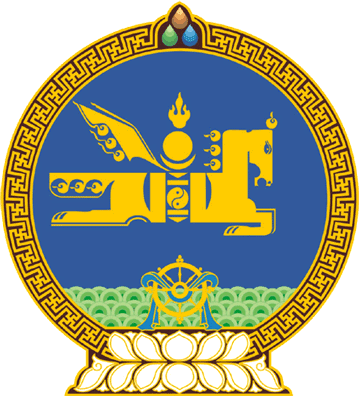 МОНГОЛ УЛСЫН ИХ ХУРЛЫНТОГТООЛ2019 оны 05 сарын 24 өдөр     		            Дугаар 51                     Төрийн ордон, Улаанбаатар хот  Ерөнхийлөгчийн хоригийн тухайМонгол Улсын Их Хурлын чуулганы хуралдааны дэгийн тухай хуулийн 31 дүгээр зүйлийн 31.1 дэх хэсгийг үндэслэн Монгол Улсын Их Хурлаас ТОГТООХ нь: 1.Улсын Их Хурал 2019 оны 03 дугаар сарын 22-ны өдөр баталсан Татварын ерөнхий хууль /Шинэчилсэн найруулга/, хамт баталсан Татварын ерөнхий хууль хүчингүй болсонд тооцох тухай, Татварын ерөнхий хууль /Шинэчилсэн найруулга/-ийг дагаж мөрдөх журмын тухай, Зөрчлийн тухай хуульд өөрчлөлт оруулах тухай, Иргэний хуульд нэмэлт оруулах тухай, Улсын тэмдэгтийн хураамжийн тухай хуульд нэмэлт оруулах тухай, Аж ахуйн үйл ажиллагааны тусгай зөвшөөрлийн тухай хуульд нэмэлт оруулах тухай, Дампуурлын тухай хуульд нэмэлт оруулах тухай, Ашигт малтмалын тухай хуульд нэмэлт, өөрчлөлт оруулах тухай, Хуулийн этгээдийн улсын бүртгэлийн тухай хуульд өөрчлөлт оруулах тухай, Монгол Улсын Хөгжлийн банкны тухай хуульд нэмэлт оруулах тухай, Монгол Улсын засаг захиргаа, нутаг дэвсгэрийн нэгж, түүний удирдлагын тухай хуульд нэмэлт оруулах тухай, Төв банк /Монголбанк/-ны тухай хуульд нэмэлт оруулах тухай, Банкны тухай хуульд нэмэлт оруулах тухай, Мэдээллийн ил тод байдал ба мэдээлэл авах эрхийн тухай хуульд нэмэлт оруулах тухай, Нэмэгдсэн өртгийн албан татварын тухай хуульд нэмэлт, өөрчлөлт оруулах тухай, Чөлөөт бүсийн тухай хуульд өөрчлөлт оруулах тухай, Захиргааны ерөнхий хуульд өөрчлөлт оруулах тухай, Гаалийн тухай хуульд өөрчлөлт оруулах тухай, Гадаадын иргэний эрх зүйн байдлын тухай хуульд нэмэлт оруулах тухай, Гаалийн тариф, гаалийн татварын тухай хуульд өөрчлөлт оруулах тухай, Газрын төлбөрийн тухай хуульд өөрчлөлт оруулах тухай, Өрсөлдөөний тухай хуульд өөрчлөлт оруулах тухай хууль, Аж ахуйн нэгжийн орлогын албан татварын тухай хууль /Шинэчилсэн найруулга/, хамт баталсан Аж ахуйн нэгжийн орлогын албан татварын тухай хууль хүчингүй болсонд тооцох тухай, Аж ахуйн нэгжийн орлогын албан татварын тухай хууль /Шинэчилсэн найруулга/-ийг дагаж мөрдөх журмын тухай, Газрын тухай хуульд өөрчлөлт оруулах тухай хууль, Хувь хүний орлогын албан татварын тухай хууль /Шинэчилсэн найруулга/, хамт баталсан Хувь хүний орлогын албан татварын тухай хууль хүчингүй болсонд тооцох тухай, Хувь хүний орлогын албан татварын тухай хууль /Шинэчилсэн найруулга/-ийг дагаж мөрдөх журмын тухай, Төсвийн тухай хуульд өөрчлөлт оруулах тухай, Малын генетик нөөцийн тухай хуульд өөрчлөлт оруулах тухай хуульд бүхэлд нь тавьсан Монгол Улсын Ерөнхийлөгчийн хоригийг хүлээн авах боломжгүй гэж үзсүгэй. 2.Энэ тогтоолыг 2019 оны 05 дугаар сарын 24-ний өдрөөс эхлэн дагаж мөрдсүгэй.  	МОНГОЛ УЛСЫН 	ИХ ХУРЛЫН ДЭД ДАРГА			       Л.ЭНХ-АМГАЛАН